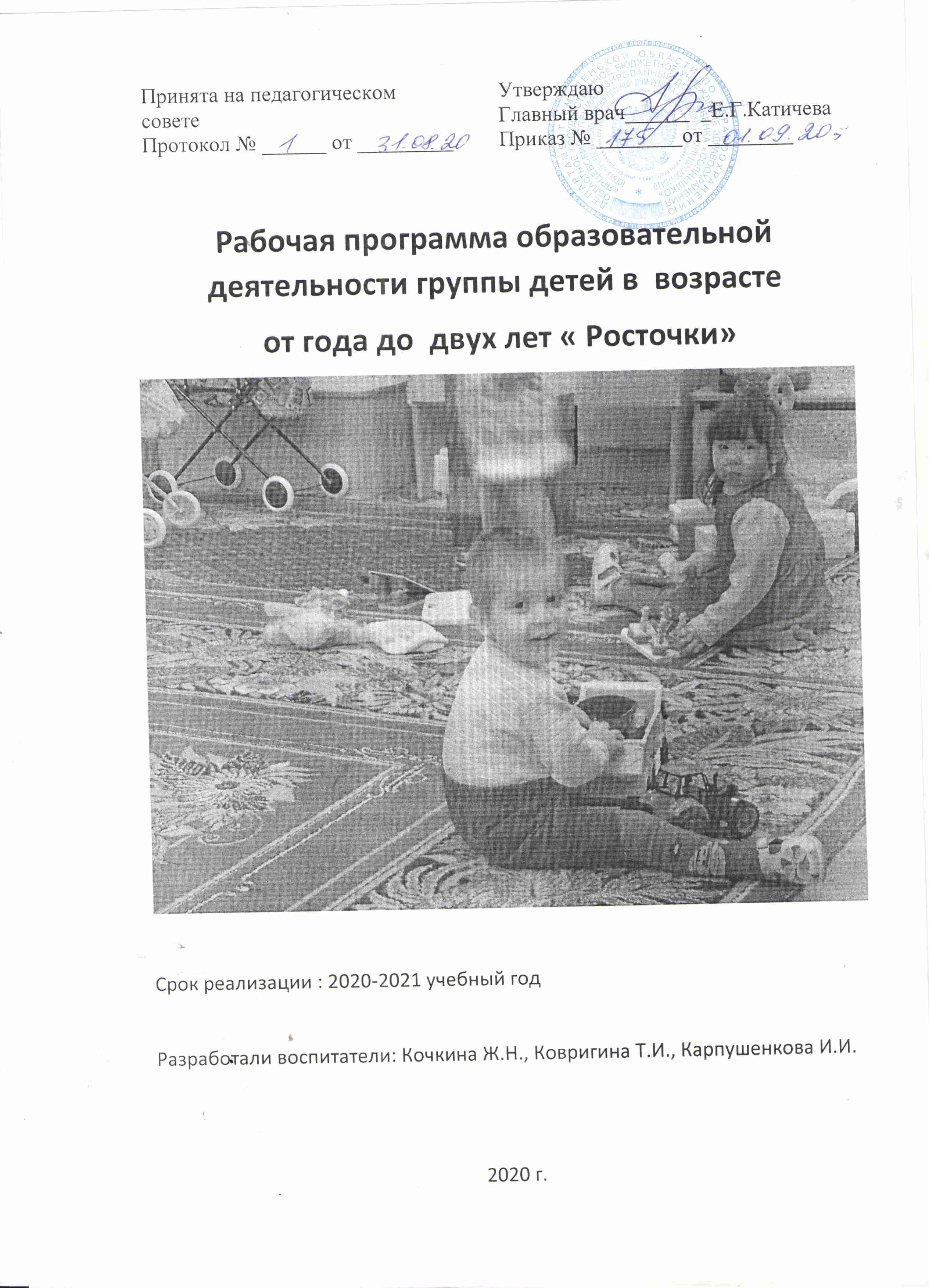 СОДЕРЖАНИЕЦЕЛЕВОЙ РАЗДЕЛ Пояснительная записка Рабочая программа образовательной деятельности    с детьми второго года жизни  ( Далее- Программа)  определяет содержание и организацию образовательного процесса для  воспитанников дома ребенка в возрасте от года до двух лет .Программа   разработана на основе: Программа разработана в соответствии с нормативными правовыми актами:Федеральный закон РФ от 29 декабря 2012г. № 273-ФЗ «Об образовании в РФ»Приказ Минобрнауки РФ от 30.08.2013г. № 1014 «От утверждении порядка организации и осуществления деятельности по основным общеобразовательным программам – образовательным программам ДПостановления правительства РФ от 24.05.2014 г. № 481 « О деятельности организаций для детей-сирот и детей, оставшихся без попечения родителей,  об устройстве в них детей, оставшихся без попечения родителей»Приказ Министерства образования и науки РФ от 17.10.2013 г. № 1155. «Федеральные  государственные образовательные стандарты  дошкольного образования»Постановление Главного государственного санитарного врача Российской Федерации от 15 мая 2013 г. № 26 «Об утверждении СанПиН 2.4.1.3049-13 «Санитарно-эпидемиологические требования к устройству, содержанию и организации режима работы дошкольных образовательных организаций» (зарегистрировано в Минюсте России 29 мая 2013 г., № 28564).б/ Локальными нормативными  правовыми актами :Устав ОГБУЗ «Ярцевский специализированный дом ребенка «Солнышко»Положение « О педагогическом совете ОГБУЗ «Ярцевский специализированный дом ребенка «Солнышко»Цели и задачи  Программы Цель программы:  создание благоприятных условий для полноценного проживания воспитанников дома ребенка дошкольного детства,  всестороннее развитие и физических качеств в соответствии с возрастными и индивидуальными особенностями,  охрана и укрепление физического и психического здоровья детей, в том числе их эмоционального благополучия;Задачи:создание условий жизни детям,  оставшимся без попечения родителей, приближенных к семейным, благоприятных для поддержания положительного эмоционального фона и выработки естественных для детей привязанностей к лицам, осуществляющим уход за нимиобеспечение равных образовательных возможностей для полноценного развития каждого ребёнка в период проживания в Доме ребенка создание  условий развития детей в соответствии с их возрастными и индивидуальными особенностями , развитие  каждого ребёнка как субъекта отношений с самим собой, другими детьми, взрослыми и миромобъединение обучения , воспитания и развития в целостный педагогический процесс на основе духовно-нравственных и социокультурных ценностей и принятых в обществе правил и норм поведения в интересах человека, семьи, общества;обеспечение психолого-педагогической поддержки семьи , оказавшейся в трудной жизненной ситуации в условиях разлуки с ребенком.оказание психолого-педагогической поддержки кандидатам в замещающие родители.1.1.2. Принципы и подходы к формированию ПрограммыВ соответствии со Стандартом Программа построена на следующих принципах:1. Поддержка разнообразия детства.          Программа предполагает организацию образовательной деятельности с учетом разнообразия региональной специфики, социокультурной ситуации развития каждого ребенка, его возрастных и индивидуальных особенностей.2. Сохранение уникальности и самоценности детства как важного этапа в общем развитии человека. 3.Позитивная социализация ребенка предполагает, что освоение ребенком культурных норм, средств и способов деятельности, культурных образцов поведения и общения с другими людьми, приобщение к традициям семьи, общества происходят в процессе сотрудничества со взрослыми и другими детьми.3.  Личностно-развивающий  и  гуманистический  характер  взаимодействия  взрослых (родителей , законных  представителей, кандидатов в замещающие родители),  педагогических  и  иных  работников  Организации)  и детей. Такой тип взаимодействия предполагает базовую ценностную ориентацию на достоинство каждого участника взаимодействия, уважение и безусловное принятие личности ребенка, доброжелательность, внимание к ребенку, его состоянию, настроению, потребностям, интересам. 4. Содействие и сотрудничество детей и взрослых, признание ребенка полноценным участником (субъектом) социальных отношений. Этот принцип предполагает активное участие всех субъектов образовательных отношений – как детей, так и взрослых – в реализации программы. Детям предоставляется возможность проявлять  себя, заявлять о своих потребностях в соответствии со своими возможностями.5.  Сотрудничество  Организации  с  кровной  семьей.  Программа предполагает, что организация рассматривает возвращение ребенка в кровную семью, как приоритетное направление жизнеустройства ребенка. Родители, родственники рассматриваются, как ресурс социализации ребенка на период пребывания в доме ребенка, что определяет разнообразные формы сотрудничества с кровной семьей для поддержания детско-родительских отношений.6. Индивидуализация процесса воспитания, обучения , развития Предполагает регулярное наблюдение за развитием ребенка, сбор данных о нем, анализ его действий и поступков; помощь ребенку в сложной ситуации; предоставление ребенку возможности выбора ,  проявлять инициативность, самостоятельность и активность.9. Возрастная адекватность процесса воспитания, обучения, развития. Этот принцип предполагает учет возрастных особенностей детей, использование всех специфических видов детской деятельности (игру, коммуникативную и познавательно-исследовательскую деятельность, творческую активность).Деятельность педагога должна быть мотивирующей и соответствовать психологическим законам развития ребенка, учитывать его индивидуальные интересы, особенности и склонности.Значимые для разработки и реализации Программы характеристики        В доме ребенка дети находятся круглосуточно, на полном государственном обеспечении. На определенное время учреждение становится для малышей их домом и заменяет им семью.    Воспитанники дома ребенка- дети, пережившие стресс из-за разрыва с семьей, зачастую, находящиеся до поступления в дом ребенка в условиях, угрожающих их жизни и здоровью, лишенные родительской ласки и внимания. Большинство воспитанников домов ребенка имеют отягощенный социально-биологический анамнез.При поступлении в дом ребенка у большинства детей отмечается неблагоприятный биологический анамнез, большинство матерей  не наблюдаются в женской консультации в период беременности. Эти обстоятельства являются серьезными факторами риска для здоровья детей. При поступлении в дома ребенка нарушения НПР имеют 94,1% воспитанников. Преобладают дети, отстающие на 1-2 эпикризных срока.            Данные факторы определяют сниженное здоровье, наличие задержки нервно-психического развития, что требует вычленения в процессе образования адаптационного периода и реабилитационная направленность воспитательно-образовательных усилий, учет индивидуальных возможностей каждого ребенка.  Возрастные характеристики детей второго  года жизни        На втором году жизни развивается самостоятельность детей, формируется предметно-игровая деятельность, появляются элементы сюжетной игры. Общение с взрослым носит ситуативно-деловой характер, затем характер делового сотрудничества. Совершенствуются восприятие, речь, наглядно-действенное мышление, чувственное познание действительности         Ежемесячная прибавка в весе составляет 200–250 г, а в росте — 1 см. Продолжается совершенствование строения и функций внутренних органов, костной, мышечной и центральной нервной системы. Повышается работоспособность нервных клеток. Длительность каждого периода активного бодрствования у детей до по        Постепенно совершенствуется ходьба. Дети учатся свободно передвигаться на прогулке: они взбираются на бугорки, ходят по траве, перешагивают через небольшие препятствия. Исчезает шаркающая походка. В подвижных играх и на музыкальных занятиях дети выполняют боковые шаги, медленно кружатся на месте. Дети много и охотно лазают: взбираются на горку, на диванчики,  а также перелезают через бревно, пролезают через обруч. После полутора лет  развиваются  подражательные движения (мишке, зайчику).простых подвижных играх и плясках дети привыкают координировать свои движения друг с другом (не более 8–10 человек).      Обогащается сенсорный опыт. В процессе знакомства с предметами ребенок слышит названия форм (кубик, кирпичик, шарик, «крыша» — призма), одновременно воспринимая их (гладит предмет, обводит пальцем по контуру, стучит, бросает и т. п.) и уточняя физические качества, происходит  ознакомление с основными фигурами (квадрат, четырехугольник, круг, треугольник). Ребенок упражняется в установлении сходства и различий между предметами, имеющими одинаковые названия (большой красный мяч — маленький синий мяч  т. д.).          Значительные перемены происходят  в действиях с сюжетными игрушками. Дети начинают переносить разученное действие с одной игрушкой (кукла) на другие (мишки, зайки);  активно ищут предмет, необходимый для завершения действия (одеяло, чтобы уложить куклу спать….            Второй год жизни — период интенсивного формирования речи. Связи между предметом, действием и словами, их обозначающими, формируются в 6–10 раз быстрее, чем в конце первого года жизни. Дети усваивают названия предметов, действий, обозначения некоторых качеств и состояний. Благодаря этому можно организовать деятельность и поведение малышей, формировать и совершенствовать восприятие, в том числе составляющие основу сенсорного воспитания. В процессе разнообразной деятельности с взрослыми дети усваивают, что одно и то же действие может относиться к разным предметам: «надень шапку, надень колечки » …         Важным приобретением речи и мышления является формирующаяся на втором году жизни способность обобщения. Слово в сознании ребенка начинает ассоциироваться не с одним предметом, а обозначать все предметы, относящиеся к этой группе, несмотря на различия по цвету, размеру и даже внешнему виду (кукла большая и маленькая, голышом и одетая, кукла-мальчик и кукла-девочка).                        Дети старше полутора лет способны поддерживать диалог-воспоминание с взрослым о недавних событиях или вещах, связанных с их личным опытом: «Кто гулял?» — «Что видели?» «Кого кормили зернышками?» — «Птичку».        Активный словарь на протяжении года увеличивается неравномерно. После 1 года 8–10 месяцев происходит скачок, развивается активная речь: много глаголов и существительных, встречаются простые прилагательные и наречия (тут, там, туда и т. д.), а также предлоги.  Упрощенные слова (ту-ту,  ав-ав ) заменяются обычными, пусть и не-совершенными в фонетическом отношении.            Попытки улучшить произношение, повторяя слово за взрослым, в этом возрасте не приносят успеха.  Вначале произносимое ребенком слово является целым предложением. Так, слова «бах, упала» в одних случаях обозначают, что малыш уронил игрушку, в других — что он сам упал и ушибся. К полутора годам в высказываниях детей появляются двухсловные предложения, а в конце второго года - трех-, четырехсловные предложения.            Ребенок старше полутора лет активно обращается к взрослым с вопросами. Но выражает их преимущественно интонационно: «И я ку-ся?» — то есть «Ира кушала?» Вопросительными словами дети поль-зуются реже, но могут спросить: «Где платок?», «Баба куда пошла?»Дети учатся выполнять словесные просьбы взрослого в пределах ви-димой, наглядной ситуации.            На втором году жизни ребенок усваивает имена взрослых и детей, с которыми общается повседневно.          Совершенствуется самостоятельность детей в предметно-игровой деятельности и самообслуживании. Малыш постепенно овладевает умением самостоятельно есть любую пищу, умываться и мыть руки, приобретает навыки опрятности, аккуратности.           Расширяется ориентировка в ближайшем окружении. Знание того, как называются части помещения группы (мебель, одежда, посуда), помогает ребенку выполнять несложные (состоящие из одного, а к концу года из 2–3 действий) поручения взрослых. Постепенно он привыкает соблюдать элементарные правила поведения, обозначаемые словами «можно», «нельзя», «нужно». Развивается  взаимообщения. Они самостоятельно играют друг с другом (по двое-трое) в простые  игры («Прятки», «Догонялки»).Но опыт взаимообщения у детей невелик, и основа его еще не сформирована. Игрушка в руках другого гораздо интереснее для малыша, чем та, что стоит рядом. Воспитателю следует пресекать подобные факты, чтобы у детей не пропало желание общаться.         На фоне «охраны» деятельности каждого малыша нужно формировать совместные действия. По подсказке взрослого дети способны помогать друг другу: принести предмет, необходимый соседу для продолжения игры (кубики, колечки для пирамидки, одеяло для куклы). Подражая  воспитателю,  малыш пытается «накормить, причесать» другого. Планируемые результаты        Целевые ориентиры распределяются  на : общие , возрастные.Общие целевые ориентиры:- ребенок успешно прошел период адаптации в учреждении: у него наблюдается стабильность эмоционального состояния, он адаптировался к режиму дня, к детскому коллективу, знает и привязан к воспитателю.Возрастные ориентиры. К двум годам ребенок:– интересуется окружающими предметами, активно действует с ними, исследует их свойства, экспериментирует. Использует специфические, культурно фиксированные предметные действия, знает назначение бытовых предметов (ложки, расчески, карандаша и пр.) умеет пользоваться ими. – стремится к общению и воспринимает смыслы в различных ситуациях общения со взрослыми, активно подражает им в движениях и действиях; – владеет активной и пассивной речью: понимает речь взрослых, при общении пользуется 2-3 словами; – проявляет  интерес  к  сверстникам;  наблюдает  за  их  действиями  и  подражает  им.  Взаимодействие с ровесниками окрашено яркими эмоциями;Владеет простейшими навыками самообслуживания: умеет частично одеваться с помощью взрослого, моет, вытирает руки;– любит слушать стихи, песни, короткие сказки, рассматривать картинки, двигаться под музыку. – с удовольствием двигается , бегает без координации( руки-ноги), перешагивает через препятствие. 1.1.4. Оценка достижения детьми планируемых результатов  Оценка проводится воспитателями в рамках педагогической диагностики, направлена на осуществление оценки индивидуального развития детей.       Методы диагностики: педагогическое наблюдение.         Оценка индивидуального развития детей до года проводится  на основе оценки  нервно-психического развития с 0 до 2 лет   по методике в соответствии с  приказом МЗ РФ от 28.09.1993 г. № 227 «О совершенствовании системы организации медицинской помощи воспитанникам дома ребенка Российской Федерации»            По результатам диагностики заполняются индивидуальные карты нервно-психического развития детей.           Частота  заполнения карт-  согласно эпикризным срокам. Карты заполняются воспитателями.СОДЕРЖАТЕЛЬНЫЙ РАЗДЕЛ2.1.2.СОДЕРЖАНИЕ ПСИХОЛОГО- ПЕДАГОГИЧЕСКОЙ РАБОТЫ С ДЕТЬМИ 1-2 ЛЕТЗадачи воспитания и обучения по образовательным областямСоциально-коммуникативное развитиеВ области социально-коммуникативного развития задачами образовательной деятельности являются создание условий для: – дальнейшего развития общения ребенка со взрослыми;– дальнейшего развития общения ребенка с другими детьми;– дальнейшего развития игры – дальнейшего развития навыков самообслуживания.  Познавательное развитиеВ сфере познавательного развития основными задачами образовательной деятельности являются создание условий для:– ознакомления детей с явлениями и предметами окружающего мира, овладения предметными действиями;– развития познавательно-исследовательской активности и познавательных способностей. Речевое развитиеВ области речевого развития основными задачами образовательной деятельности являются создание условий для: – развития речи у детей в повседневной жизни;– развития разных сторон речи в специально организованных играх и занятиях.Художественно-эстетическое развитиеВ области художественно-эстетического развития основными задачами образовательной деятельности являются создание условий для: – развития у детей эстетического отношения к окружающему миру;– приобщения к изобразительным видам деятельности;– приобщения к музыкальной культуре;– приобщения к театрализованной деятельности.Физическое развитиеВ области физического развития основными задачами образовательной деятельности являются создание условий для: – укрепления здоровья детей, становления ценностей здорового образа жизни;– развития различных видов двигательной активности;– формирования навыков безопасного поведенияСодержание   психолого-педагогической деятельностиФизкультурно- оздоровительная работа2.2.1. Задачи физкультутрно-оздоровительной деятельности         Направления деятельности для решения здоровье сберегающих задач:Организация воспитательно - оздоровительной направленности образованияФизическое развитие и оздоровление детей.Обеспечение социально-психологического благополучия  2.2.2. Режим двигательной активностиИгры- занятия :  индивидуально, в период бодрствования,  согласно сетке игр-занятий.                                Продолжительность до 10    мин.Самостоятельная двигательная деятельность  Обеспечение среды пребывания в период бодрствования оборудованием, в соответствии возрастным и индивидуальным уровнем физического развития. ( ходуны, прыгуны, качели и т.д.)  Требования к проведению оздоровительно-закаливающих процедур:В групповых помещениях поддерживать постоянную температуру воздуха (+21–22 °С). Одежда детей в помещении должна быть двухслойной. Во время сна поддерживать в спальне прохладную температуру (+15–16 °С).  Осуществлять закаливание детей во время одевания после сна и при переодевании в течение дня. Разрешать хождение детей босиком в группе после сна ( 3-5 мин).Организовывать в течении дня хождения детей в групповой комнате без обуви ( 10-15 мин)В теплое время года на прогулке предусмотреть кратковременное (3–5 минут) пребывание детей под прямыми лучами солнца. В конце прогулки разрешать походить 2–3 минуты босиком по теплому песку (убедившись предварительно в его чистоте и безопасности). В теплое время года для детей первого полугодия дневной сон организовывать в колясках на улице.После окончания прогулки в летнее время сочетать гигиенические и закаливающие процедуры при умывании и мытье ног, при этом учитывать состояние здоровья каждого ребенка и степень его привыкания к воздействию водыВ теплое время года организовывать на прогулке игры с водой.Вопрос о характере специальных закаливающих процедур решается лечащим врачом, старшей медицинской сестройСоблюдение рационального питьевого режима.2.5. Культурно-досуговая деятельность Для детей от 1 до 2 лет. Цели и задачи: Содействовать созданию эмоционально-положительного климата в группе , обеспечивать детям чувство комфорта и защищенности.  Привлекать детей к посильному участию в играх, забавах, развлечениях и праздниках. Развивать умение следить за действиями заводных игрушек, сказочных героев, адекватно реагировать на них.  Способствовать формированию навыка перевоплощения в образы сказочных героев. Отмечать праздники в соответствии с возрастными возможностями и интересами детей.Формы проведения досуговой деятельности.Игры с пениемРазвлеченияТеатрализованные представлениязабавы2.7. Способы и направления поддержки детской инициативы На втором году жизни приоритетной сферой проявления детской инициативы в этом возрасте является исследовательская деятельность с предметами, материалами, веществами; обогащение собственного сенсорного опыта восприятия окружающего мира. Для поддержки детской инициативы взрослым необходимо:предоставлять детям самостоятельность во всем, что не представляет опасности для их жизни и здоровья, помогая им реализовывать собственные замыслы;отмечать и приветствовать даже самые минимальные успехи детей;не критиковать результаты деятельности ребенка и его самого как личность;формировать у детей привычку самостоятельно находить для себя интересные занятия; приучать свободно пользоваться игрушками и пособиями; знакомить детей с группой, другими помещениями и сотрудниками детского сада, территорией участка с целью повышения самостоятельности;побуждать детей к разнообразным действиям с предметами, направленным на ознакомление с их качествами и свойствами (вкладыши, разборные игрушки, открывание и закрывание, подбор по форме и размеру);поддерживать интерес ребенка к тому, что он рассматривает и наблюдает в разные режимные моменты;устанавливать простые и понятные детям нормы жизни группы, четко исполнять правила поведения всеми детьми;проводить все режимные моменты в эмоционально положительном настроении, избегать ситуации спешки и поторапливания детей;для поддержания инициативы в продуктивной деятельности по указанию ребенка создавать для него изображения или поделку;содержать в доступном месте все игрушки и материалы;поощрять занятия двигательной, игровой, изобразительной, конструктивной деятельностью, выражать одобрение любому результату труда ребенка. Взаимодействие  с семьей         Более половины из поступивших в дом ребенка детей составляют дети,  которые определяются  по заявлению родителей сроком на 1 год по той причине, что их семьи оказались в трудной жизненной ситуации. Признание кровной семьи приоритетной для ребенка средой, где он может полноценно развиваться  и быть счастливым, определяет для нас  цель профилактической работы  -  это возвращение ребенка в кровную семью.       Для достижения поставленной цели решаются следующие задачи: сохранить ( сформировать) детско-родительскую привязанность, оказать помощь семье в вопросах психолого-педагогического просвещения. Работа воспитателя с семьей ведется в  направлениях: просветительское; коммуникативное.           Просветительская   деятельность позволяет обогатить родителей знаниями в вопросах развития, воспитания, социализации их детей.   Всю информацию родители получают в процессе педагогических консультаций  .         В случаях, когда ребенок находится в учреждении с рождения, именно  данное направление работы является для родителей единственным источником знаний о их малыше, о  его здоровье,  об особенностях его характера, поведения, о его успехах и неудачах.         Часто  у родителей отсутствуют навыки продуктивного общения со своими детьми. Как правило, это родители, которые сами не имели  положительного опыта семейной жизни: выпускники  интернатов, либо сами из неблагополучных семей, в таких случаях консультация решает задачу обучения продуктивным навыкам общения с ребенком.          Коммуникативная  деятельность.         Важность ее определяется возрастом  воспитанников. Младенчество и ранее детство - это возрастные периоды, в которых психика и личностное развитие ребенка формируется на основе эмоционально - личностного общения с матерью  и последствия материнской депривации наиболее пагубны для малыша.  При этом пагубность разрыва ребенка с матерью на данном этапе отрицательны не только для ребенка, но и для родителей,  для семейного благополучия. Изъятие младенца из семьи не позволяет формироваться детско-родительским отношениям.          Поэтому задачей коммуникативной деятельности является поддержание, формирование, укрепление детско-родительских отношений на базе эмоциональной привязанности родителей к ребенку. Основная форма работы в данном направлении является организация встреч и общения родителей, родственников с ребенком.         При организации общения родителей с детьми время общения ограничено правилами внутреннего трудового распорядка учреждения и режимом дня детей. При этом они имеют возможность проводить с детьми целый день, с перерывом на дневной сон ребенка, гулять с ребенком на улице, присутствовать на индивидуальных занятиях педагога-психолога, логопеда, на утренниках и музыкальных занятиях.           При  посещении проводится беседа с родителями. Специалист проявляет заинтересованность в жизни семьи, в ее переменах, обсуждает перспективы. Доверительное и открытое отношение между сотрудником учреждения и родителями помогает объединить усилия учреждения и родителей для изменения семейной ситуации.  В этом случае ситуативное взаимодействие способно стать настоящим образовательным партнерством. Организация может предложить родителям  участвовать в образовательной работе, принять участие в массовых мероприятиях, помочь с уборкой территории и вывозом мусора, сопровождать группу детей во время экскурсий и т. п. Поощряется возникновение социальных связей и семейная самопомощь.Формы работы по формированию родственных чувств:Празднование дня рожденияПроживание в одной группе братьев и сестерОрганизация встреч с родителями, родственникамиПривлечение к образовательному процессуПривлечение к благоустройству здания и помещений родителей, родственниковПроведение бесед,  консультирование  по вопросу воспитания, образованияСохранение личного имущества ребенка, подаренного родителями, родственниками, семейных фотографий, писемБеседы с детьми о родственниках, родителях, братьях, сестрахПереписка с родителями, родственниками3. ОРГАНИЗАЦИОННЫЙ РАЗДЕЛ3.1. РЕЖИМЫ ДНЯ ДЕТЕЙРежим дня не является строго фиксированный и с учетом особенностей ребенка может быть изменен. Переход на режим дня с одним дневным сном проводится постепенно, с учетом состояния здоровья ребенка.Режим дня для детей от 1 года  до -2 лет 3.2. Модель образовательного процесса детей от года до двух лет 3.3. Проведение игр-занятий.Занятия проводятся ежедневно, индивидуально, в период бодрствования,  согласно сетке игр-занятий.  Продолжительность до 10    мин.Требования к проведению игр-занятий:Во время выполнения заданий побуждать ребенка к посильной самостоятельности, развивать познавательную активностьВ течении всего занятия сохранять доброжелательный тонОбязательно положительно оценивать  успехи малышаНаучиться видеть маленькие успехи, и радоваться им вместе с ребенкомВызывать у малыша потребность в деловом общении.При проведении занятий учитывается эмоциональное состояние ребенка, состояние его здоровья. Занятие проводится только при условии положительного эмоционального состояния ребенка.Порядок планирования занятий.За каждым воспитанником группы закрепляется педагог, который   планирует индивидуальную работы с ребенком. ( приложение № 1. Индивидуальный план  и учет проводимых с ребенком занятий).Для определения первых занятий воспитатель проводит диагностику уровня развития малыша. Диагностика проводится  по показателям нервно-психического развития ребенка 1 года жизни. ( приложение  № 2. Показатели нервно-психического развития детей 1 года жизни) В соответствии с фактическим уровнем нервно-психического развития планируются первые занятия. ( приложение № 3. Памятка по определению начального занятия по каждому разделу программы). Занятия планируются на две недели.Усложнение занятий планируется в случае хорошего усвоения предыдущих заданий.Основой для планирования занятий по образовательным областям : познавательное развитие, речевое развитие, художественно-эстетическое развитие, является  Система работы по профилактике отставания и коррекции отклонений в развитии детей раннего возраста «Развивайся малыш» О.В.Закревской.Соотношение разделов системы « Развивайся малыш» образовательным областям.Перечень основных игр- занятий на пятидневную  неделюСетка занятий.3.4. Планирование культурно-досуговой деятельностиПерспективный план проведения культурно-досуговых мероприятий3.5. Планирование чтения художественной литературы.Перспективный план чтения литературы.3.6. Организация предметно-развивающей средыДом ребенка заменяет детям семью, поэтому задача коллектива максимально приблизить условия жизни к домашним, создать атмосферу уюта и комфорта. Возрастные особенности детей первого года: быстрый темп физического, психического и социального развития.интенсивно развиваются слуховое и зрительное восприятие, двигательная активность, восприятие речиВозрастные особенности моих воспитанников определяют требования к созданию предметно – развивающего пространства:Гибкость зонирования для самостоятельных игр, игр со взрослыми Безопасность и простор для развития двигательной активности, в том числе самостоятельнойЯркость игрового материалаСтимулирование речевой деятельности и эмоциональных реакций1/ Зона двигательной активности.Потребность в движении является важной задачей при организации предметно-развивающей среды. Дети имеют разные физические возможности: кто-то учится ползать, то-то еще учится сидеть, а кто-то уже ходит самостоятельно, поэтому   «Зону двигательной активности» составляет  большое открытое пространство в центре игровой комнаты с напольными коврами, дополненное оборудованием для каждого этапа физического развития: ходунки, прыгунки, качели, двигательные модули-тунели  для  пролезания.  Для детей с ослабленным здоровьем, с низким уровнем физического развития есть манеж2/ Зона игровых двигательных модулей составляют технические игрушки: машины – самосвалы, грузовики (в них дети легко могут катать кукол, мягкие игрушки, перевозить детали конструктора); легковые автомобили, каталки, коляски. Здесь же находится игровой строительный материал разного размера основных цветов для сооружения построек и игрушки для обыгрывания. Мячи разного размера и фактуры.3/ Игровая зона "Жилая комната"Основной вид деятельности наших малышей — игровой. В игровой зоне  «Жилая комната» собраны игрушки, которые знакомят детей с окружающими их предметами быта. Малыши не только знакомятся с новыми для них предметами, но и учатся действовать с ними. А затем переносят полученные знания и навыки в повседневную жизнь.4/ Центр развивающих игр.Направлен на развитие речи, сенсорного восприятия, мелкой моторики. Комплектация: матрёшки с вкладышами, вкладыши разной формы, набор палочек разных цветов, игрушки-шнуровки разного вида,  разные виды мозаик. Данный дидактический материал я использую  для проведения игр-занятий с небольшой группой детей и индивидуально, с целью развития сенсорных способностей.  5/ Музыкальный центр.Здесь находятся музыкальные инструменты, шумелки, свистульки, которые доставляют детям много радостных мину, развивают фонематический слух и чувство ритма у малыша.  Здесь же находится  музыкальный центр, который используется для эмоциональной разгрузки, музыкального сопровождения образовательной деятельности, для совместного прослушивания музыкальных произведений. Музыкальный центр укомплектован подборкой музыкальных произведений для прослушивания и релаксирующих  музыкальных композиций. Содержание данных уголков красочно оформлено, доступно детям и соответствует их возрасту. Такая предметная среда обеспечивает возможность детям заниматься всеми видами детской деятельности. Также предусмотрена зона уединения, которая представляет собой мобильные палатки.           Организация  прогулочных участков для детей от года до 2 лет1/ Зона открытого пространства: манежи для неходячих детей, травмобезопасное покрытие для ходячих детей.2/ Уличная веранда манежи для неходячих детей, зона для двигательной активности ходячих детей.Оборудование: приспособления для двигательной активности детей (ходуны, прыгуны, мобильные игрушки : мячи, каталки и т.д.), коляски.3.7. Учебно-методической обеспечение.Примерная основная образовательная программа дошкольного образования « От рождения до школы»«Система работы по профилактике отставания и коррекции отклонений в развитии детей раннего возраста» «Развивайся малыш!» О. В. Закревская.Научно-методические материалы для организации коррекционно-развивающей Коррекционно-развивающая работа с детьми раненого и младшего дошкольного возраста. Под ред. Н. В. СеребряковойРазвивающие игры-занятия с детьми от рождения до 3 лет. Л.Н.ПавловаДидактические игры и упражнения по сенсорному воспитанию дошкольников под ред.Л.А.Вегнера «Моя первая книжка» мир вокруг меня. Серия предметных картинок Развитие игровой деятельности . Вторая группа раннего возраста Н.Ф. ГубановаСенсорное воспитание детей раннего возраста Ю.М.ХохряковаНазвание разделастр.Целевой раздел1Пояснительная записка1Цели и задачи  программы2Принципы и подходы  к формированию Программы2 Значимые для разработки и реализации Программы характеристики3Планируемые результаты4Оценка достижения детьми планируемых результатов5Содержательный раздел5Образовательная область Социально-коммуникативное развитие5Образовательная область Познавательное развитие8Образовательная область Речевое развитие13Образовательная область Художественно-эстетическое развитие15Образовательная область Физическое развитие18Физкультурно-оздоровительная работа 20Режим двигательной активности20Проведению оздоровительно-закаливающих процедур20Образовательная деятельность на прогулке21Взаимодействие взрослых и детей21Взаимодействие с семьей21Культурно-досуговая деятельность22Коррекционно-развивающая работа23Способы и направления поддержки детской инициативы24Организационный раздел25Режимы дня детей25Модель образовательной деятельности26Проведение занятий27Комплексно-тематическое планирования занятий27Перспективный план  культурно-досуговой деятельности28Перспективный план чтения художественной литературы29Организация предметно-развивающей среды30Учебно-методическое обеспечение31Название  программыАвторНаправленностьПримерная основная общеобразовательная программа дошкольного образования «От рождения до школы» Н.Е.Вераксы, Т.С.Комаровой,М.А.Васильевой.Обеспечение всестороннего развития детей в соответствии с их инд. особенностями, охрана и укрепление здоровья каждого ребенка, приобщение его к общечеловеческим ценностям.Образовательная программа дошкольного образования ОГБУЗ «Ярцевский специализированный дом ребенка «Солнышко» Обеспечение образовательных возможностей для полноценного развития каждого детей до года, в период проживания в Доме ребенка.Парциальные программы, педагогические технологии, включенные в часть, формируемую участниками образовательного процесса Парциальные программы, педагогические технологии, включенные в часть, формируемую участниками образовательного процесса Парциальные программы, педагогические технологии, включенные в часть, формируемую участниками образовательного процесса « Развивайся, малыш!» Система занятий по профилактике отставания и коррекции отклонений детей раннего возраста»О.В. ЗакревскаяПрофилактика отставания и коррекция нарушений в развитии детей  раннего возраста и детей  с задержкой психо-моторного развитияОбразовательная областьОт 1 г до 1 г.6  мес.От 1 г.6 мес.  до 2 летРазвитие речи            Развитие понимаемой речиРазвитие активной речиРасширять запас понимаемых слов. Развивать умение по слову взрослого находить и показывать на картинках игрушки, предметы одежды, посуды, основные части тела, частично называть их.Развивать умение понимать слова, обозначающие части тела человека , части лица ; бытовые и игровые действия ; цвета предметов (красный, синий), контрастные размеры (большой, маленький), формы (кубик, кирпичик, шар).Приучать детей понимать простые  фразы, которыми взрослый сопровождает показ игрушек, свои действия.Совершенствовать умение  подражать звукосочетаниям и словам. Пополнять активный словарь названиями известных действий Развивать умение показывать и называть изображенные на картинке знакомые предметы .Формировать умение отвечать на вопросы «Кто это?», «Что делает?».Побуждать переходить от общения с помощью жестов и мимики к общению с помощью доступных речевых средств. Развивать умение произносить  предложения из двух слов.Расширять запас понимаемых слов, обозначающих части тела, лица. Называть детям слова, обозначающие свойства предметов ( цвет, форма, величина, качество. Закреплять умение  с помощью взрослого подбирать знакомые предметы по цвету, умение понимать слова, обозначающие способы передвижения , питания голосовые реакции животных. Развивать умение понимать предложения с предлогами в, на.Развивать умение узнавать и показывать знакомые предметы; соотносить одно и то же действие с несколькими предметами (кормить можно куклу, мишку и т.д. ). Содействовать пониманию сюжетов небольших инсценировок с игрушками, спектаклей кукольного театра о событиях, знакомых детям по личному опыту.Поощрять замену звуко-подражательных слов ( ав-ав — собака и т. п.).Расширять и обогащать словарный запас:существительными, обозначающими игрушки, одежды, обуви, посуды и т.д.;глаголами, обозначающими бытовые , игровые  действия, действия, противоположные по значениюприлагательными, обозначающими цвет, величину предметов;наречиями (высоко, низко, тихо).Формировать умение  составлять фразы из трех и более слов,  употреблять грамматические формы; согласовывать сущ. и местоим. с глаг.; употреблять глаголы в настоящем и прошедшем времени; использовать предлоги (в, на). Развивать потребность  в общении посредством речи. Приобщение  к худож. литературе, фольклору.Приучать слушать и понимать короткие народные песенки, потешки, сказки, а также авторские произведения (проза, стихи). Сопровождать чтение  показом картинок, игрушек. Приучать детей слушать хорошо знакомые произведения без наглядного сопровождения. Предоставлять возможность повторять вслед за взрослым некоторые слова стихотворного текста и выполнять несложные действия, о которых говорится в поэтическом произведении. Обращать внимание на интонационную выразительность речи детей.Приучать слушать и понимать короткие народные песенки, потешки, сказки, а также авторские произведения (проза, стихи). Сопровождать чтение  показом картинок, игрушек. Приучать детей слушать хорошо знакомые произведения без наглядного сопровождения. Предоставлять возможность повторять вслед за взрослым некоторые слова стихотворного текста и выполнять несложные действия, о которых говорится в поэтическом произведении. Обращать внимание на интонационную выразительность речи детей.Физическое развитиеРазвитие движенийХодьба и упражнения в равновесии. Ходьба стайкой в прямом направлении по  дорожке. Ходьба с помощью взрослого вверх ограниченной поверхности. и вниз до конца. Перешагивание через веревку, положенную на землю, или палку, приподнятую от пола на 5-10 см.Ползание, лазанье. Ползание , подлезание под веревку , пролезание в обруч . Катание, бросание. Катание мяча , Бросание мяча (диаметр 6-8 см) вниз, вдальХодьба и упражнения в равновесии. Ходьба стайкой, ходьба по доске. Подъем на  ящик и спуск с него. Перешагивание через веревку или палку, приподнятую от пола .Ползание, лазанье. Перелезание через бревно , подлезание под веревку, пролезание в обруч. Катание, бросание. Катание мяча Бросание мяча правой и левой рукой на расстояние .Общеразвивающие упражнения. В положении сидя на скамейке поднимание рук вперед и опускание их, отведение за спину.В положении сидя повороты корпуса вправо и влево с передачей предмета.В положении стоя полунаклоны вперед и выпрямление; при поддержке взрослого полунаклоны вперед, перегибаясь через палку (40-45 см от пола).Приседания с поддержкой взрослого.Физическое развитиеПодвижные игрыФормировать положительное отношение к подвижным играм. Проводить подвижные игры с использованием игрушки и без нее. Развивать основные движения детей (ходьба, ползание и лазанье, катание и бросание мяча).Формировать умение двигаться стайкой в одном направлении, не мешая друг другу. Развивать умение внимательно слушать взрослого, действовать по сигналу.Формировать положительное отношение к подвижным играм. Проводить подвижные игры с использованием игрушки и без нее. Развивать основные движения детей (ходьба, ползание и лазанье, катание и бросание мяча).Формировать умение двигаться стайкой в одном направлении, не мешая друг другу. Развивать умение внимательно слушать взрослого, действовать по сигналу.Познавательное развитиеИгры с дидактическим материаломИгры со строительным материаломОбогащать сенсорный опыт детей.Обучать действиям и совершенствовать  действиям с предметами (открывать — закрывать, нанизывать — снимать, прокатывать, втыкать, шнуровать, накладывать), ориентируясь на их величину (большой, маленький), цвет (красный, синий). Учить действовать с различными дидактическими игрушками (шаробросы, дидактические коробки, грибки и втулочки со столиками к ним и т. д.).Знакомить детей с некоторыми формами (кубик, кирпичик, призма), «опредмечивая» их (призма — крыша).Совместно с взрослым обыгрывать постройки с использованием сюжетных игрушек.Продолжать обогащать сенсорный опыт детей. Развивать умение различать предметы по величине, по формеУчить соотносить плоскостные фигуры (круг, квадрат…) с отверстиями дидактической коробки.Развивать слуховое внимание («Кто в домике живет?», «Кто нас позвал?» и т. д.).Развивать умение различать четыре цвета (красный, синий, желтый, зеленый);Предоставлять возможность самостоятельно играть с дидактическими игрушками, мелким и крупным строительным материалом.Продолжать знакомить детей с некоторыми формами (кубик, кирпичик, призма, цилиндр).Знакомить со способами конструирования — прикладыванием, накладыванием. Учить обыгрывать постройки, использовать для игр сюжетные игрушки.Учить строить собственные разнообразные построеки. В летнее время на прогулке проводить игры с природными материалами. Сочетать игры с песком с играми со строительным материалом, игры с водой — с сюжетными играми.Художественно-эстетическое развитиеМузыкальное воспитаниеПриобщать к веселой и спокойной музыке, формировать умение различать  звучание разных по  музыкальных инструментов (барабан, флейта или дудочка).Содействовать пониманию  содержания песенки, помогать подпевать . Формировать умение заканчивать петь вместе с взрослым.Развивать умение ходить под музыку, выполнять простейшие плясовые движения (пружинка, притопывание ногой, переступание с ноги на ногу, прихлопывание в ладоши, помахивание погремушкой, платочком; кружение, вращение руками — «фонарики»).В процессе игровых действий вызывать желание передавать движения, связанные с образом (птичка, мишка, зайка)Начинать развивать у детей музыкальную память.Вызывать радость от восприятия знакомого музыкального произведения, желание дослушать его до конца. Помогать различать тембровое звучание музыкальных инструментов (дудочка, барабан, гармошка, флейта), показывать инструмент (один из двух или трех), на котором взрослый исполнял мелодию.При пении стимулировать самостоятельную активность детей (звукоподражание, подпевание слов, фраз, несложных попевок и песенок).Продолжать совершенствовать движения под музыку, учить выполнять их самостоятельно.Развивать умение детей вслушиваться в музыку и с изменением характера ее звучания изменять движения (переходить с ходьбы на притопывание, кружение). Помогать чувствовать характер музыки и передавать его игровыми действиями (мишка идет, зайка прыгает, птичка клюет).Социальнокоммуникативное развитиеразвитие общения ребенка со взрослыми; с другими детьми;развитие игрыразв. навыков самообслуживания. формировать потребность ребенка в общении и социальном взаимодействии, в совместной игре . Развивать представления ребенка о себе., самоощущения, подносить к зеркалу, обращая внимание ребенка на детали его внешнего облика, одежды; развивать интерес  и доброжелательное отношение к другим детямзнакомить  с различными игровыми сюжетами, помогает освоить простые игровые действия (покормить куклу, помешать в кастрюльке «еду»), использовать предметы-заместители, поддерживает попытки ребенка играть в роли (мамы, дочки, врача и др.), организуют несложные сюжетные игры с несколькими детьми.Учить самостоятельно кушать ложкой, пить из кружки. Частично раздеваться, одеваться. Пиучать  пользоваться личными  предметами гигиены( полотенце, расческа, горшок)Развивать самостоятельную игру, игру-исследование. Развивать  и поддерживать детскую  инициативу в общении со взрослым.Развивать представления ребенка о себе., самоощущения, подносит к зеркалу, обращая внимание ребенка на детали его внешнего облика, одежды; поощрять инициативу и  достижения ребенка,Развивать умение играть вместе с другими детьми. Знакомить с правилами совместной игры и общения.поддерживать игровые замещения: в роли (мамы, дочки, врача и др.),  несложные сюжетные игры с несколькими детьми.Учить самостоятельно кушать ложкой, пить из кружки. Частично раздеваться, одеваться. Одевать с помощью взрослого обувь, колготки, шапку и т.д. Приучать  пользоваться личными  предметами гигиены ( полотенце, расческа, горшок, салфетка ). Приучать к опрятности. Учить проситься на горшок.Направление деятельностиСодержание деятельностиМетоды, приемыОрганизация воспитательно - оздоровительной направленности образовательного процессаФормирование культурно-гигиенических навыков, навыков самообслуживания1. показ и объяснение;2. упражнения и контроль;3. пример взрослых;4. игровые приёмы;5. использование иллюстраций, художественного слова, фольклора, инсценировок.Физическое развитие и оздоровлениеЗакаливание- четкое соблюдение режимных моментов;- четкая организация теплового и воздушного режима;- рационально подобранная одежда для детей (зависит от сезона, местонахождения ребёнка, т. е. в группе или в прохладном помещении) ;- соблюдение режима прогулок ;- воздушные ванны;- гигиенические процедуры;- обширное умывание (руки до локтя, воротниковая зона и лицо) .Физическое развитие-Гимнастика после пробуждения-Пальчиковая гимнастика-индивидуальные подвижные игры-обеспечение средовых условий для самостоятельной двигательной активностиОбеспечение социально-психологического благополучия  организация комфортной психологической средыСоздание ситуации радости, и эмоции интересаБыстрая и адекватная реакция на удовлетворение базовых потребностей ребенкамузыкальное сопровождение специально-организованных видов деятельностиРежимные моментыХолодный сезонлетоПостепенный подъем, утренний туалет06.30-07.306.30-7.30Игры, утренняя гимнастика07.30-08.007.30-8.00завтрак8.00-08.308.00-9.30Дневной сон на веранде9.00-10.009.00-10.00Сок10.0010.00Игры-занятия10.30----Прогулка11.00-12.0010.30-12.30Обед12.00-12.3012.00-12.30Подготовка ко сну, сон на веранде12.30-15.2012.30-15.20Постепенный подъем, гигиен. процедуры15.20-15.4515.20-15.45Полдник15.45-16.1015.45-16.10Игры, занятия16.10-17.00----Прогулка17.00-18.0016.10-18.00Подготовка к ужину, ужин18.00-18.4518.00-18.45Игры, занятия, купание в банные дни18.45- 20.0018.45- 20.00Подготовка ко сну, сон20.00-20.3020.00-20.30№ п/пОбразовательная областьРеализация в режиме дня1.Физическое развитие и оздоровлениепостепенный подъем, по мере просыпаниягигиенические процедуры (подмывание, умывание);гимнастика после сназакаливание (облегчённая одежда в группе, одежда по сезону на прогулке, воздушные ванны во время переодевания, дневной сон на свежем воздухе );обеспечение двигательной активности в период бодрствования индивидуальные и подгрупповые игры- занятия; подвижные игры2.Познавательное развитиенепосредственное эмоционально-речевое общение взрослого с ребенком в режимных моментахиндивидуальные и подгрупповые игры-занятия ,игры-развлечения.Подвижные игрыИгры с предметами3.Социально-коммуникативное развитиенепосредственное эмоционально-речевое общение взрослого с ребенком в режимных моментахразвлечения, праздникиигры-развлечения4.Художественно-эстетическое развитиемузыкальные занятияигры-занятияэстетическое оформление бытового  пространства и предметно-развивающей среды5Речевое развитиенепосредственное эмоционально-речевое общение взрослого с ребенком в режимных моментахиндивидуальные и подгрупповые игры-занятия, игры-развлечения.Образовательная областьРаздел системы « Развивайся , малыш»Познавательное развитиеРазвитие зрительных ориентировочных реакций, зрительно-моторной координации, ориентировки в форме, величине, цветеРазвитие ручной моторики, действий с предметами, орудийной, игровой, конструктивной деятельностиРечевое развитиеРазвитие понимания речи, мышления, памяти в процессе общения со взрослым, на основе обогащения представлений об окружающем .Развитие предпосылок для развитьия активной речи, активизация, совершенствование словаря, грамматически правильных фраз и связной речиХудожественно-эстетическое развитиеМузыкальное воспитание. Развитие слуховых ориентировочных реакцийОбразовательная областьВиды игр-занятийКоличество в неделю Познавательное развитие сенсорное развитиеразвитие действий с предметами3Физическое развитиеРазвитие общих движений. Развитие крупной моторики.2Развитие речиРазвитие понимания речи, развитие активной речи3Художественно-эстетическое развитиеМузыкальное воспитание2Первый период бодрствованияВторой период бодрствованияПонедельниксенсорное развитиеРазвитие общий движенийВторникразвитие действий с предметамимузыкальное занятиеСредаразвитие понимания речиРазвитие крупной моторикиЧетвергразвитие активной речиСенсорное развитиеПятницамузыкальное занятиеразвитие речиСентябрь 1-2- неделяСубботаИгры с пением«Зайка»Русс. Народные  игры муз. А.ГречаниновавоскресеньеразвлеченияВ гости к кукле КатеСентябрь 3-4- неделяСубботаТеатрализованный показрепкаВоскресеньезабавыВоздушные шарыОктябрь 1-2 неделяСубботаИгры с пением«Солнышко» Русс. Народные  игры муз. А.ГречаниновавоскресеньеразвлеченияВ гости к игрушкамОктябрь 3-4- неделяСубботаТеатрализованный показКурочка рябавоскресеньезабавыМыльные пузыриНоябрь 1-2 неделяСубботаИгры с пением«Петушок»Русс. Народные  игры муз. А.ГречаниновавоскресеньеразвлеченияНа лужайкеНоябрь 3-4 неделяСубботаТеатрализованный показИгрушки А.БартовоскресеньезабавыСолнечный зайчикДекабрь 1-2- неделяСубботаИгры с пением«Идет коза рогатая»Русс. Народные  игры муз. А.ГречаниновавоскресеньеразвлеченияЗимние забавыДекабрь 3-4- неделяСубботаТеатрализованный показКолобоквоскресеньезабавыВолшебный мешочекПраздникНовогодняя елкаЯнварь 1-2- неделяСубботаИгры с пением«Зайчик! Муз. А.Лядова.воскресеньеразвлеченияДень рождения у куклы МашиЯнварь 3-4- неделяСубботаТеатрализованный показрепкавоскресеньезабавыИгры с мячамиФевраль 1-2 неделяСубботаИгры с пением«Воробушки и кошка» плясовая мелодия слова А.Ануфриевой.воскресеньеразвлеченияКто в домике живет?3-4 неделяСубботаТеатрализованный показКурочка рябавоскресеньезабавыЗаводные игрушкиМарт 1-2- неделяСубботаИгры с пением«Прокати лошадка нас»  муз. Агафоникова, слова И.МихайловойвоскресеньеразвлеченияВ зоопарке3-4 неделяСубботаТеатрализованный показколобоквоскресеньезабавыВоздушные шарыАпрель 1-2- неделяСубботаИгры с пением«Мы кумеем»  муз. Т.ЛомовойвоскресеньеразвлеченияВ цирке3-4- неделяСубботаТеатрализованный показИгрушки А.БартовоскресеньезабавыМыльные пузыриМай 1-2 неделяСубботаИгры с пением«Прятки» муз. Т.ЛомовойвоскресеньеразвлеченияВ гостях у мишки3-4- неделяСубботаТеатрализованный показИгрушки А.БартосентябрьпонедельникфольклорЛадушки, ладушкивторниксказкирепкасредапоэзияЗ.Александрова ПряткичетвергпрозаТ.Александрова Хрюшка и ЧушкапятницафольклорПетушок-петушококтябрьпонедельникфольклорНожки-ножки, гуляли по дорожкевторниксказкиколобоксредапоэзияА.Барто БычокчетвергпрозаЕ.Чарушин КурицапятницафольклорВодичка-водичканоябрьпонедельникфольклорБаю-байвторниксказкиКурочка рябасредапоэзияА.Барто МячикчетвергпрозаЕ.Чарушин  Лиса с лисятамипятницафольклорКиска-киска, киска-брысьдекабрьпонедельникфольклорКак у нашего котавторниксказкиКак коза избушку построиласредапоэзияА.Барто СлончетвергпрозаЕ.Чарушин. Утка с утятамипятницафольклорСорока-воронаянварьпонедельникфольклорПошел котик под мостоквторниксказкирепкасредапоэзияА.Барто ЛошадкачетвергпрозаВ.Сутеев Цыпленок и утенокпятницафольклорЛадшки-ладушкифевральпонедельникфольклорпетушоквторниксказкиКурочка рябасредапоэзияВ.Берестов Курица с цыплятамичетвергпрозаВ.Сутеев Три котенкапятницафольклорводичкамартпонедельникфольклорБаю-баю-баю-байвторниксказкиколобоксредапоэзияВ.Жуковский ПтичкачетвергпрозаВ.Сутеев Кто сказал МяупятницафольклорКисака, киска-брысьапрельпонедельникфольклорЕхали, мы ехаливторниксказкиКак коза избушку построиласредапоэзияС.Маршак СлончетвергпрозаК.Чуковский ЦыпленокпятницафольклорПошел котик под мостокмайпонедельникфольклорПетушок-петушоквторниксказкирепкасредапоэзияС.Маршак ТигрчетвергпрозаЕ.Чарушин КурочкапятницафольклорЛадушки